「111年度國小英語教師專業發展增能工作坊」第一梯次報名簡章111年度國小英語教師專業發展增能工作坊壹、依據依據「前瞻基礎建設─人才培育促進就業建設─2030雙語政策(110至113年)」暨「教育部國民及學前教育署補助國民中小學推動英語教學實施要點」辦理。貳、目的一、藉由工作坊課程，提供國小英語教師有效教學及多元評量之策略，以提升教師命題技巧與以英語授課之技巧，增進以英語教英語之能力及信心，並激發其教學熱情與專業能量。二、透過任務/專案導向教學法、差異化教學、多元與多層次評量、教案設計、觀課及議課技巧、整合式議題導向及情境化評量設計等課程主題活化英語教學，同時設計課程教學示例於課堂教學中落實，以便學生之學習更為適性有效。三、配合教育部政策，協助強化英語教師之英語授課知能與多元評量策略，期以提升英語教師教學成效與品質，並於課堂中強化學生英語口說能力及聽力，使教與學之間的連結更為緊密。參、辦理單位一、主辦單位：教育部國民及學前教育署二、承辦單位：國立臺灣師範大學三、協辦單位：學術交流基金會、財團法人語言訓練測驗中心肆、課程類型※教師可同時報名上揭2項工作坊。伍、辦理方式陸、實施對象全國公立國民小學英語文教師。柒、辦理期程一、國小英語教師教學知能發展工作坊：5天30小時，於111年7月暑假期間辦理。二、國小英語教師教學評量設計工作坊：2天13小時，於111年7月暑假期間辦理。※各課程辦理時間如下：※ 北區：臺北市、新北市、基隆市、桃園市、新竹市、新竹縣、宜蘭縣、連江縣、金門縣、澎湖縣。※ 中區：苗栗縣、臺中市、彰化縣、南投縣、雲林縣。※ 南區：嘉義縣、嘉義市、臺南市、高雄市、屏東縣、花蓮縣、臺東縣。捌、報名及審查事項一、報名資格：1.編制內公立國民小學英語文正式教師，請提供在職證明。2.具合格教師證且連續三個月(含)以上服務於公立國民小學之代理教師(可於同一學校或不同學校服務)，提供服務相關證明。3.連續兩年(含)以上服務於國民小學之代理教師(可於同一學校或不同學校)，請提供服務或離職證明。※若報名人數超過，將依照偏遠地區學校正式教師→非山非市學校正式教師→一般地區學校正式教師→偏遠地區學校代理教師→非山非市學校代理教師→一般地區學校代理教師之順位錄取。※偏遠地區之學校認定以教育部國民及學前教育署核定之「110學年度全國公立國民中小學學校類型名冊」為依據。二、本(111)年度採縣市教育局(處)薦派及教師自由報名雙軌並行，均請於111年6月10日(五)前完成報名。(一)各縣市應薦派教師數如附表：註：上表A為國小英語教師教學知能發展工作坊、B為國小英語教師教學評量設計工作坊。(二)報名者請於線上完成報名表單，並請同意因報名所需蒐集個人資料告知事項暨當事人同意書： ※以上表單限填寫1次，請檢查確認無誤後再送出。(三)錄取通知：正取及備取名單將於111年6月17日 (五)當日公告於計畫網站，並同步以電子郵件方式通知各縣市政府教育局處承辦同仁及錄取教師。若因故無法於上述日期公告，亦將以電子郵件通知並公告於計畫網站。(四)計畫網站網址如下：1. 計畫網站：https://ntnufurtherstudy.wixsite.com/workshop2. QR Code：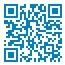 玖、實施地點研習採全員住宿方式辦理，於臺北、臺中、高雄分別辦理北、中、南三區之工作坊，各區實際住宿與研習地點將於課程開始前1週將相關資訊傳送至參加研習教師電子信箱，並同步公告於計畫網站。住宿起訖時間以課程開始前1天午後入住以及課程結束當天上午退房為原則。倘因疫情影響，無法進行實體課程時，將改採視訊方式辦理。拾、課程規劃拾壹、權利與義務一、經錄取(含各縣市薦派)之教師須全程參與研習課程。二、全程參與課程之教師將核發研習證書及研習時數證明。三、教師若需請病假或疫苗假者，須檢附相關證明，如醫生(或就診)證明、疫苗接種證明等。除前述假別外，倘總請假時數超過總研習時數1/10(含)者，將不核發研習證書，惟將依實際參與課程時數核發研習時數。四、教師每堂課須簽到，上課遲到或離席達15分鐘(含)以上者，視為無故缺席。五、請各縣市政府核予參與研習教師公(差)假登記及協助課務/職務調整及派代。六、倘因防疫措施之影響，無法進行實體課程時，將改採視訊方式辦理。七、教師於研習結束後須繳交一份教案。八、簡章若有更動，依網站(https://ntnufurtherstudy.wixsite.com/workshop)公告為準。九、研習證書於課程結束當天由開課單位頒發，研習時數將待後續教案繳交後再行核發。拾貳、聯絡資訊附錄一111國小英語教師教學知能發展工作坊課程表※課程規劃如上，臺師大保有調整修改之權力，俾確保課程品質，若有調整事宜，將於計畫網站(https://ntnufurtherstudy.wixsite.com/workshop)即時公告。附錄二111國小英語教師教學評量設計工作坊課程表※課程規劃如上，臺師大保有調整修改之權力，俾確保課程品質，若有調整事宜，將於計畫網站(https://ntnufurtherstudy.wixsite.com/workshop)即時公告。工作坊名稱開課單位辦理天數國小英語教師教學知能發展工作坊學術交流基金會Foundation for Scholarly Exchange5國小英語教師教學評量設計工作坊財團法人語言訓練測驗中心The Language Training & Testing Center2工作坊名稱辦理地點人數國小英語教師教學知能發展工作坊北區：臺北市中區：臺中市南區：高雄市25人/班國小英語教師教學評量設計工作坊北區：臺北市中區：臺中市南區：高雄市25人/班工作坊名稱區域辦理時間國小英語教師教學知能發展工作坊(A)北區07/18(一)–07/22(五)國小英語教師教學知能發展工作坊(A)中區07/04(一)–07/08(五)國小英語教師教學知能發展工作坊(A)南區07/11(一)–07/15(五)國小英語教師教學評量設計工作坊(B)北區07/13(三)–07/14(四)國小英語教師教學評量設計工作坊(B)中區07/20(三)–07/21(四)國小英語教師教學評量設計工作坊(B)南區07/06(三)–07/07(四)縣市應薦派員額應薦派員額縣市應薦派員額應薦派員額縣市應薦派員額應薦派員額縣市應薦派員額應薦派員額縣市AB縣市AB縣市AB縣市AB臺北市84宜蘭縣42雲林縣94澎湖縣21新北市126新竹縣52嘉義縣74基隆市21桃園市115新竹市21嘉義市11金門縣11臺中市137苗栗縣73屏東縣105連江縣10臺南市126彰化縣105臺東縣53高雄市147南投縣84花蓮縣63國小英語教師教學知能發展工作坊報名網址國小英語教師教學知能發展工作坊報名網址北區https://bit.ly/apply-111-es-north-training中區https://bit.ly/apply-111-es-central-training南區https://bit.ly/apply-111-es-central-training國小英語教師教學評量設計工作坊報名網址國小英語教師教學評量設計工作坊報名網址北區https://bit.ly/apply-111-es-north--assessment中區https://bit.ly/apply-111-es-central-assessment南區https://bit.ly/apply-111-es-south-assessment工作坊名稱課程簡介課程表國小英語教師教學知能發展工作坊「國小英語教師教學知能發展工作坊」之課程委託學術交流基金會設計，將以Task-based為核心概念，並設計各式教學主題，將透過多元之課程設計提升教師專業教學知能。課程內容包含教學演示及教案討論。【附錄一】國小英語教師教學評量設計工作坊本課程強調「促進學習的評量」及「多元評量」，由淺至深、採漸進方式進行。課程重點為多元、多層次英語能力評量及素養導向評量設計。課程將結合授課與實作練習，內容包含小組評量任務設計成果發表。【附錄二】各區聯絡人北區中區南區姓名彭子嫚 小姐黃馨瑩 小姐張鈺祥 先生電話(02)7749-1791(02)7749-5938(02)7749-6539電子郵件ntnu.further.study@gmail.comntnu.workshop@gmail.comntnu.ot.je@gmail.comTimeDay 1Day 2Day 3Day 4Day 59:00 – 11:009:00-9:30開幕式OpeningCeremony可理解性輸入運用於教學與實作演練ComprehensibleInput in Delivering Instruction, Video Analysis, and Teaching Practice任務/專案型導向教學Task/ ProjectBased Learning & Small Group Project美國學校簡介Introduction to American Schoolin Taiwan (Facilities, Teaching, Curriculum, etc.)教學實務操作與演練TeachingDemonstration9:00 – 11:009:30-11:00進階聽說教學Teaching Listening & Speaking in Context可理解性輸入運用於教學與實作演練ComprehensibleInput in Delivering Instruction, Video Analysis, and Teaching Practice任務/專案型導向教學Task/ ProjectBased Learning & Small Group Project美國學校簡介Introduction to American Schoolin Taiwan (Facilities, Teaching, Curriculum, etc.)教學實務操作與演練TeachingDemonstration11:00 – 12:0011:00-12:30英語歌謠韻文教學Learning English through Rhymes and Chants可理解性輸入運用於教學與實作演練ComprehensibleInput in Delivering Instruction, Video Analysis, and Teaching Practice任務/專案型導向教學Task/ ProjectBased Learning & Small Group Project美國學校簡介Introduction to American Schoolin Taiwan (Facilities, Teaching, Curriculum, etc.)教學實務操作與演練TeachingDemonstration12:00–13:0012:30 – 13:30午餐Lunch午餐Lunch午餐Lunch午餐Lunch午餐Lunch13:00 – 15:3013:30-16:00讀寫進階教學Teaching Reading & Writing in Context運用遊戲化活動於語言教學Gamification inLanguage Learning and Teaching繪本融入英語教學Using PictureBooks in English Lessons科技輔助英語教學TechnologyAssisted Language Learning教學實務操作與演練TeachingDemonstration15:30 – 16:0016:00-16:30示範教學準備Teaching Demo Preparation示範教學準備Teaching Demo Preparation示範教學準備Teaching Demo Preparation示範教學準備Teaching Demo Preparation結業式Closing第一日第一日第二日第二日時間課程時間課程9:30-9:50開幕式Opening Ceremony9:30-12:00整合式、情境化評量設計素養導向優秀作品分享：賞析與討論Integrated and context-based  assessment design9:50-10:00休息Break9:30-12:00整合式、情境化評量設計素養導向優秀作品分享：賞析與討論Integrated and context-based  assessment design10:00-12:00促進學習的評量：考量國小學童語言與認知發展Assessment for Learning: Special linguistic and cognitive considerations.9:30-12:00整合式、情境化評量設計素養導向優秀作品分享：賞析與討論Integrated and context-based  assessment design12:00-13:00午餐Lunch Break12:00-13:00午餐Lunch Break13:00-15:00以多元、趣味方式評量國小學童閱讀與聽力理解能力Assessing listening and reading abilities of primary school students: Using: Multiple methods to enhance   motivation.13:00-15:00評量任務設計實作Workshop on designing assessment tasks (1): Preparation15:00-15:10休息Break15:00-15:10休息Break15:10-17:10由「聽讀」延伸到「說寫」的設計Extending reading and  listening assessment to writing and speaking assessment.15:10-16:40評量任務設計發表與講評Workshop on designing assessment tasks (2): Presentation & discussion